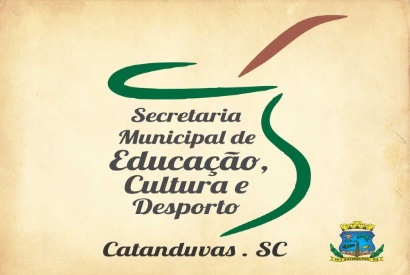 PROFESSORA: MARILENE APARECIDA DE OLIVEIRA ATIVIDADES DE ARTESLUZ E SOMBRALEIA O TEXTO ABAIXO: CONFORME A LUA SE DESLOCA EM TORNO DA TERRA DURANTE O MÊS, ELA APRESENTA QUATRO ASPECTOS DIFERENTES, QUE SÃO AS FASES DA LUA. DE ACORDO COM A LUMINOSIDADE, A LUA PODE SER CLASSIFICADA EM: CHEIA, MINGUANTE, NOVA OU CRESCENTE. ESSE FENÔMENO OCORRE EM RAZÃO DO ÂNGULO EM QUE OBSERVAMOS A FACE DA LUA ILUMINADA PELO SOL.ATIVIDADE:NA OUTRA ATIVIDADE OBSERVAMOS A NOSSA SOMBRA CONFORME A POSIÇAO DO SOL. NESSA ATIVIDADE VAMOS VER COMO QUE ACONTECE AS FASES DA LUA QUE NADA MAIS E QUE A SOMBRA DA TERRA NA LUA COFORME ELA SE MOVE DURANTE O MÊS. PARA DESENVOLVER ESSA ATIVIDADE VOCÊ VAI PRECISAR DE UM PRATO, DE PREFERÊNCIA BRANCO, E UM PACOTE DE BOLACHA RECHEADA,  A BOLACHA DE CHOCOLATE E O RECHEIO BRANCO COMO NA IMAGEM ABAIXO. 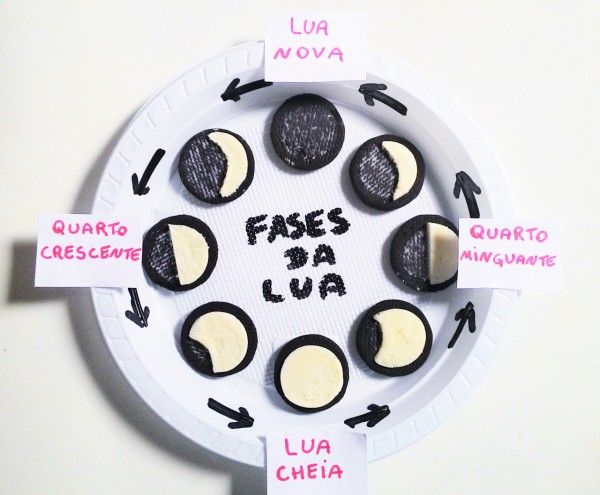 DEPOIS DO TRABALHO PRONTO E FOTOS PARA POSTAR NO GRUPO HORA DE SABOREAR A ATIVIDADE DIVERTIDA.